Российская ФедерацияРеспублика ХакасияАлтайский районАдминистрация муниципального образованияОчурский сельсоветПОСТАНОВЛЕНИЕ24 августа 2022 г.									               № 46с. ОчурыОб утверждении Порядка размещения нестационарных торговых объектов на территории муниципального образования Очурский сельсоветВ соответствии со ст. 14 Федерального закона от 06.10.2003 г. № 131-ФЗ «Об общих принципах организации местного самоуправления в Российской Федерации», ст. 10 Федерального закона   от 28.12.2009 г. № 381-ФЗ «Об основах государственного регулирования торговой деятельности в Российской Федерации», руководствуясь Уставом муниципального образования Очурский сельсовет, Администрация муниципального образования Очурский сельсовет ПОСТАНОВЛЯЕТ:Утвердить Порядок размещения нестационарных торговых объектов на территории муниципального образования Очурский сельсовет (приложение № 1).Настоящее постановление вступает в силу со дня его подписания.Контроль за исполнением настоящего постановления оставляю за собой.Глава муниципального образованияОчурский сельсовет                                                                                А.Л. ТальянскийПОЛОЖЕНИЕ О ПОРЯДКЕ РАЗМЕЩЕНИЯ НЕСТАЦИОНАРНЫХ ТОРГОВЫХ ОБЪЕКТОВ НА ТЕРРИТОРИИ МУНИЦИПАЛЬНОГО ОБРАЗОВАНИЯ ОЧУРСКИЙ СЕЛЬСОВЕТ1. Общие положения1.1. Настоящее Положение о порядке размещения нестационарных торговых объектов на территории муниципального образования Очурский сельсовет (далее - Положение) устанавливает порядок размещения нестационарных торговых объектов на территории муниципального образования Очурский сельсовет, на земельных участках, находящихся в собственности муниципального образования Очурский сельсовет, а также на земельных участках, находящихся в государственной собственности до разграничения государственной собственности на землю.1.2. Размещение нестационарных торговых объектов осуществляется в соответствии со схемой размещения нестационарных торговых объектов на территории муниципального образования Очурский сельсовет (далее - Схема) с учетом необходимости обеспечения устойчивого развития территорий и достижения нормативов минимальной обеспеченности населения площадью торговых объектов.1.3. К нестационарным торговым объектам, размещаемым в соответствии с настоящим Положением, относятся торговые объекты, представляющие собой временные сооружения или временные конструкции, не связанные прочно с земельным участком, вне зависимости от наличия или отсутствия подключения (технологического присоединения) к сетям инженерно-технического обеспечения, в том числе передвижные сооружения:1) торговый автомат - временное техническое сооружение или конструкция, предназначенные для продажи штучных товаров без участия продавца;2) бахчевой развал - специально оборудованная временная конструкция, представляющая собой площадку для продажи бахчевых культур;3) елочный базар - специально оборудованная временная конструкция, представляющая собой площадку для продажи натуральных елок, сосен, пихт;4) сезонное кафе - специально оборудованное временное сооружение при стационарном предприятии, представляющее собой площадку для размещения предприятия общественного питания, для дополнительного обслуживания питанием и (или) отдыха потребителей, за исключением сезонных кафе, расположенных на земельных участках общего пользования, не примыкающих к объектам общественного питания или торговым объектам;5) передвижные сооружения: автомагазины (автолавки, автоприцепы), автокафе, изотермические емкости и цистерны, тележки, лотки, палатки и иные специальные приспособления.1.4. Размещение нестационарных торговых объектов осуществляется на основании согласования на размещение нестационарного торгового объекта на территории муниципального образования Очурский сельсовет (далее - Согласование) и договора на размещение нестационарного торгового объекта.1.5. Согласование выдается Администрацией муниципального образования Очурский сельсовет (далее – Администрация).1.6. Торги на право заключения договора на размещение нестационарного торгового объекта проводятся в форме открытого аукциона в порядке, определенном настоящим Положением, в следующих случаях:1) если в течение одного дня в Администрацию поступило более одного заявления о согласовании размещения нестационарного торгового объекта на одно место размещения;2) если заявитель, ранее получивший Согласование(я), подал заявление(я) о выдаче Согласования(ий) на новые нестационарные торговые объекты, при этом количество полученных и запрашиваемых нестационарных торговых объектов составляет 10 и более процентов нестационарных торговых объектов одного вида, включенных в Схему;3) если заявитель подал заявление(я) о выдаче Согласования(й), при этом количество запрашиваемых нестационарных торговых объектов составляет 10 и более процентов нестационарных торговых объектов одного вида, включенных в Схему.1.7. Нестационарные торговые объекты размещаются на территории муниципального образования Очурский сельсовет временно. В связи с этим запрещаются устройство фундаментов для их размещения и применение капитальных строительных конструкций для их сооружения.1.8. Размещение нестационарных торговых объектов при проведении массовых и публичных мероприятий, имеющих краткосрочный характер, на срок до 5 дней осуществляется в порядке, установленном разделом 5настоящего Положения.2. Порядок получения Согласования2.1. Юридические и физические лица, зарегистрированные в качестве индивидуальных предпринимателей (далее - Заявители), заинтересованные в размещении нестационарного торгового объекта, обращаются в Администрацию с заявлением о выдаче Согласования и заключении договора на размещение нестационарного торгового объекта.Прием документов осуществляется по адресу: Республика Хакасия, Алтайский район, с. Очуры, ул. Советская, 113.2.2. Согласование выдается без взимания платы Администрацией муниципального образования Очурский сельсовет и заверяется печатью Администрации муниципального образования Очурский сельсовет.2.3. Согласованием определяются условия размещения нестационарного торгового объекта, указывается период размещения нестационарного торгового объекта. К Согласованию прилагается графическая схема размещения нестационарного торгового объекта.2.4. Заявление на получение Согласования подается в Администрацию в срок не ранее трех месяцев до начала действия периода размещения нестационарного торгового объекта и не позднее 14 календарных дней до окончания действия периода размещения нестационарного торгового объекта.2.5. Период размещения нестационарного торгового объекта указывается в Согласовании в соответствии с утвержденной Схемой. В случае, если период размещения ограничен временным периодом и Заявитель обратился в Администрацию в течение указанного периода, то в Согласовании период размещения указывается от даты его выдачи до окончания периода размещения, определенного Схемой.2.6. Для получения Согласования Заявители представляют в Администрацию следующие документы:1) заявление с указанием:- полного наименования организации (для юридических лиц), фамилии, имени, отчества (для индивидуальных предпринимателей), ИНН, ОГРН, адреса (места нахождения/регистрации) и номера телефона;- вида нестационарного торгового объекта, места размещения и адреса, размера площади места размещения торгового объекта, специализации, периода размещения;2) копию документа, удостоверяющего права (полномочия) представителя физического или юридического лица, если с заявлением обращается представитель Заявителя;3) копию свидетельства о государственной регистрации физического лица в качестве индивидуального предпринимателя (для индивидуальных предпринимателей), копию свидетельства о государственной регистрации юридического лица (для юридических лиц);4) копию свидетельства о постановке на учет в налоговом органе;5) документ, подтверждающий полномочия руководителя юридического лица;6) копию документа, удостоверяющего личность (паспорт гражданина Российской Федерации либо иной заменяющий его документ), - для индивидуальных предпринимателей;Лицо, подающее заявление, представляет документ, удостоверяющий его личность (паспорт гражданина Российской Федерации либо иной заменяющий его документ), и предоставляет на обозрение подлинники указанных выше документов.В случае если представлены не все документы, указанные в данном пункте, Администрация возвращает документы Заявителю.2.7. Администрация рассматривает представленные документы и в течение двух недель со дня их поступления принимает решение о согласовании размещения нестационарного торгового объекта или об отказе в согласовании размещения нестационарного торгового объекта.2.8. Решение об отказе в согласовании размещения нестационарного торгового объекта принимается в случаях, если:1) указанное в заявлении место размещения нестационарного торгового объекта не входит в утвержденную Схему;2) на место размещения нестационарного торгового объекта по указанному в заявлении адресу в Комиссию уже подано заявление (за исключением случаев подачи заявлений в один день);3) на место размещения нестационарного торгового объекта по указанному в заявлении адресу Комиссией уже выдано Согласование;4) указанный в заявлении вид нестационарного торгового объекта не соответствует виду данного торгового объекта, указанному в утвержденной Схеме;5) указанная в заявлении специализация нестационарного торгового объекта не соответствует специализации данного торгового объекта, указанной в утвержденной Схеме;6) указанная в заявлении площадь нестационарного торгового объекта больше площади торгового объекта, указанной в утвержденной Схеме;7) Заявителем представлена недостоверная информация;8) заявление подано с нарушением сроков, установленных пунктом 2.4настоящего Положения;9) Администрацией принято решение о проведении аукциона на право заключения договора на размещение нестационарного торгового объекта;10) у Заявителя имеются зафиксированные уполномоченными контрольными (надзорными) органами в предыдущем сезоне систематические (два и более раза) нарушения требований федеральных законов и принимаемых в соответствии с ними иных нормативных правовых актов Российской Федерации, законов и иных нормативных правовых актов Республики Хакасия, муниципальных правовых актов, связанные с осуществлением деятельности через нестационарные торговые объекты.2.9. Действие Согласования прекращается по истечении указанного в нем периода размещения нестационарного торгового объекта.2.10. Действие Согласования прекращается до истечения срока, на который оно выдано, по просьбе Заявителя или по инициативе Администрации в случае:1) расторжения договора аренды земельного участка, заключенного до 01 марта 2015 года, или договора на размещение нестационарного торгового объекта;2) обнаружения недостоверных данных в документах, предоставленных Заявителем для получения Согласования;3) установки нестационарного торгового объекта с отклонением от Схемы;4) наличия у Заявителя зафиксированных уполномоченными контрольными (надзорными) органами систематических (два и более раза) нарушений требований федеральных законов и принимаемых в соответствии с ними иных нормативных правовых актов Российской Федерации, законов и иных нормативных правовых актов Республики Хакасия, муниципальных правовых актов, связанных с осуществлением деятельности через нестационарные торговые объекты;5) отказа Заявителя от ранее выданного Согласования;6) отказа или уклонения Заявителя от заключения договора на размещение нестационарного торгового объекта в течение одного месяца со дня выдачи Согласования.2.11. По истечении срока действия Согласования или в случае его досрочного прекращения владельцы нестационарных торговых объектов обязаны их демонтировать и освободить земельный участок.3. Проведение аукциона на право заключения договора на размещение нестационарного торгового объекта3.1. В целях настоящего Положения под открытым аукционом понимаются торги, победителем которых признается лицо, предложившее наиболее высокую цену договора на размещение нестационарного торгового объекта (далее - аукцион).3.2. Аукцион на право заключения договора на размещение нестационарного торгового объекта проводится в следующих случаях:1) если в течение одного дня в Администрацию поступило более одного заявления о согласовании размещения нестационарного торгового объекта на одно место размещения;2) если Заявитель, ранее получивший Согласование(я), подал заявление(я) о выдаче Согласования(ий) на новые нестационарные торговые объекты, при этом количество полученных и запрашиваемых нестационарных торговых объектов составляет 10 и более процентов нестационарных торговых объектов одного вида, включенных в Схему;3) если Заявитель подал заявление(я) о выдаче Согласования(й), при этом количество запрашиваемых нестационарных торговых объектов составляет 10 и более процентов нестационарных торговых объектов одного вида, включенных в Схему.3.3. Решение о проведении аукциона принимается Администрацией.3.4. Плата за участие в аукционе не взимается.3.5. Организатором аукциона выступает Администрация муниципального образования Очурский сельсовет, которая разрабатывает и утверждает извещение о проведении аукциона, устанавливает время, место и порядок проведения аукциона, форму и сроки подачи заявок на участие в аукционе, определяет начальную цену предмета аукциона (далее - начальная цена на право заключения договора на размещение нестационарного торгового объекта, начальная (минимальная) цена аукциона), величину повышения начальной цены предмета аукциона ("шаг аукциона").3.6. Начальная цена на право заключения договора на размещение нестационарного торгового объекта определяется в размере платы по договору на размещение нестационарного торгового объекта, определяемой в соответствии с пунктами 4.5 - 4.19 настоящего Положения.3.7. «Шаг аукциона» устанавливается в пределах от одного процента до трех  процентов начальной цены предмета аукциона.3.8. Извещение о проведении аукциона публикуется в газете «Сельская правда» и размещается на официальном сайте муниципального образования Очурский сельсовет в сети интернет не менее чем за тридцать календарных дней до дня проведения аукциона.3.9. Извещение о проведении аукциона должно содержать сведения:1) о месте, дате, времени и порядке проведения аукциона;1.1) об организаторе аукциона;1.2) о реквизитах решения о проведении аукциона, принятого Администрацией;2) о предмете аукциона, включающие в себя:- местоположение и размер площади места размещения нестационарного торгового объекта;- вид нестационарного торгового объекта;- специализацию;- период размещения;3) о начальной цене предмета аукциона, а также о сроке и порядке внесения итоговой цены предмета аукциона;4) о «шаге аукциона»;5) о форме заявки на участие в аукционе, о порядке приема, об адресе места приема, о дате и о времени начала и окончания приема заявок на участие в аукционе, порядок и срок отзыва заявок на участие в аукционе;6) о возможности подключения нестационарного торгового объекта к сетям инженерно-технического обеспечения;7) об условиях договора на размещение нестационарного торгового объекта с обязательным приложением к извещению проекта договора на размещение нестационарного торгового объекта.3.10. Администрация вправе отказаться от проведения аукциона не позднее чем за три календарных дня до дня проведения аукциона.Извещение об отказе в проведении аукциона размещается на официальном сайте муниципального образования в сети Интернет в день принятия решения об отказе от проведения аукциона и публикуется в ближайшем номере газеты «Сельская правда». В течение двух календарных дней со дня принятия указанного решения организатор аукциона направляет соответствующие уведомления всем Заявителям.3.11. Для участия в аукционе Заявители представляют в установленный в извещении о проведении аукциона срок следующие документы:1) заявку на участие в аукционе;2) копию документа, удостоверяющего права (полномочия) представителя физического или юридического лица, если с заявкой обращается представитель Заявителя;3) копию свидетельства о государственной регистрации физического лица в качестве индивидуального предпринимателя (для индивидуальных предпринимателей), копию свидетельства о государственной регистрации юридического лица (для юридических лиц);4) копию свидетельства о постановке на учет в налоговом органе;5) документ, подтверждающий полномочия руководителя юридического лица;6) копию документа, удостоверяющего личность (паспорт гражданина Российской Федерации либо иной заменяющий его документ), - для индивидуальных предпринимателей.Предоставление указанных в подпунктах 3 - 5 настоящего пункта документов не требуется в случае, если указанные документы направлялись в Администрацию с заявлением о выдаче Согласования и заключении договора на размещение нестационарного торгового объекта, по итогам рассмотрения которого принято решение о проведении аукциона.3.12. Прием документов прекращается за три календарных дня до дня проведения аукциона.3.13. Один Заявитель вправе подать только одну заявку на участие в аукционе по каждому лоту.3.14. Заявка на участие в аукционе, поступившая по истечении срока ее приема, возвращается Заявителю.3.15. Заявитель не допускается к участию в аукционе по следующим основаниям:1) непредставление необходимых для участия в аукционе документов, определенных пунктом 3.14 настоящего Положения;2) представление недостоверных сведений.3.16. Отказ в допуске к участию в аукционе по иным основаниям, кроме указанных в пункте 3.18 настоящего Положения, не допускается.3.17. Администрация в течение одного дня со дня окончания срока приема заявок оформляет протокол рассмотрения заявок на участие в аукционе, который должен содержать сведения о Заявителях, о датах подачи заявок, а также сведения о Заявителях, не допущенных к участию в аукционе, с указанием причин отказа. Протокол рассмотрения заявок подписывается всеми членами аукционной комиссии. Заявитель становится участником аукциона с момента подписания протокола рассмотрения заявок.3.18. Заявители, признанные участниками аукциона, и Заявители, не допущенные к участию в аукционе, уведомляются по телефону, указанному в заявлении, с последующим направлением письменных уведомлений о принятом решении не позднее следующего дня после даты оформления данного решения протоколом рассмотрения заявок на участие в аукционе.3.19. Заявитель имеет право отозвать заявку до дня окончания срока приема заявок, уведомив об этом в письменной форме организатора аукциона.3.20. Комиссия непосредственно перед началом проведения аукциона регистрирует участников, явившихся на торги, или их представителей. При регистрации участникам аукциона или их представителям выдаются пронумерованные карточки (далее - карточка).3.21. Аукцион начинается с объявления аукционистом начала проведения аукциона (лота), номера лота (в случае проведения аукциона по нескольким лотам), предмета аукциона, начальной (минимальной) цены аукциона (цены лота), «шага аукциона», аукционист предлагает участникам торгов заявлять свои предложения о цене.3.22. Участник аукциона после объявления аукционистом начальной (минимальной) цены аукциона (цены лота) или цены, повышенной в соответствии с «шагом аукциона», поднимает карточку в случае, если он согласен заключить договор на размещение нестационарного торгового объекта по объявленной цене.3.23. Аукцион проводится путем повышения начальной (минимальной) цены аукциона на «шаг аукциона».3.24. Аукционист объявляет номер карточки участника торгов, который первым поднял карточку после объявления предложенной цены, повышаемой в соответствии с «шагом аукциона».3.25. Аукцион считается оконченным, если после троекратного объявления аукционистом цены аукциона ни один участник аукциона не поднял карточку. В этом случае аукционист объявляет об окончании проведения аукциона (лота), последнее предложение о цене, номер карточки и наименование победителя аукциона.3.26. Участник аукциона, предложивший наиболее высокую цену договора на размещение нестационарного торгового объекта, признается победителем аукциона.3.27. Результаты аукциона оформляются протоколом, который подписывается аукционной комиссией в день проведения аукциона. Протокол о результатах аукциона составляется в двух экземплярах, один из которых передается победителю аукциона, а второй остается у Комиссии.3.28. В протоколе о результатах аукциона указываются:1) предмет аукциона;2) победитель аукциона;3) последнее предложение о цене предмета аукциона (цена договора на размещение нестационарного торгового объекта).3.29. Администрация в течение трех рабочих дней со дня подписания протокола о результатах аукциона оформляет Согласование. Договор на размещение нестационарного торгового объекта заключается в порядке, установленном разделом 4 настоящего Положения.3.30. Аукцион признается несостоявшимся в случае, если:1) к участию в аукционе допущен только один участник;2) на участие в аукционе не подана ни одна заявка либо если на основании результатов рассмотрения заявок на участие в аукционе принято решение об отказе в допуске к участию в аукционе всех участников, подавших заявки на участие в аукционе;3) если на процедуру проведения аукциона явился только один участник или не явилось ни одного участника при допуске к участию в аукционе двух и более участников.3.31. В случае если к участию в аукционе допущен только один участник или на процедуру проведения аукциона явился только один участник и аукцион признан несостоявшимся, такой участник вправе в течение четырнадцати календарных дней со дня, указанного в качестве даты проведения аукциона, подать в Администрацию заявление о выдаче ему Согласования и заключении с ним договора на размещение нестационарного торгового объекта. Администрация в течение трех рабочих дней со дня поступления заявления оформляет Согласование. Договор на размещение нестационарного торгового объекта заключается в порядке, установленном разделом 4 настоящего Положения.3.32. Информация о результатах аукциона размещается в сети Интернет на официальном сайте муниципального образования Очурский сельсовет в течение 5 рабочих дней.4. Порядок заключения договора на размещение нестационарного торгового объекта4.1. Основанием для заключения договора на размещение нестационарного торгового объекта является Согласование.4.2. В течение десяти рабочих дней со дня выдачи Согласования Заявителю направляется договор на размещение нестационарного торгового объекта для подписания и Согласование. Указанные документы Заявитель вправе получить лично либо через представителя в Администрации муниципального образования Очурский сельсовет.4.3. Плата по договору на размещение нестационарного торгового объекта вносится в бюджет муниципального образования Очурский сельсовет в соответствии с условиями договора, при этом:1) если период размещения нестационарного торгового объекта по договору составляет не более одного месяца, то плата по договору вносится единовременным платежом в течение пяти календарных дней со дня заключения договора;2) если период размещения нестационарного торгового объекта составляет более одного месяца, то плата по договору вносится ежемесячно не позднее 15 числа текущего месяца.4.4. Срок действия договора на размещение нестационарного торгового объекта устанавливается в соответствии с Согласованием в зависимости от предусмотренных Схемой вида, специализации и периода размещения нестационарного торгового объекта. В отношении нестационарных торговых объектов с круглогодичным периодом размещения срок действия договора не может превышать один год.4.5. Размер платы по договору на размещение нестационарного торгового объекта на весь период размещения, определенный Схемой и указанный в Согласовании, определяется по следующей формуле:П = Б x К x М, где:П - размер платы за размещение нестационарного торгового объекта на весь период размещения;Б - базовая плата за размещение нестационарного торгового объекта, значение которой определяется в соответствии с пунктом 4.8 настоящего Положения;К - устанавливаемый на календарный год коэффициент изменения размера платы за размещение нестационарных торговых объектов, учитывающий изменение потребительских цен на товары (работы, услуги);М - количество месяцев периода размещения нестационарного торгового объекта, указанных в Согласовании. Показатель М не применяется при определении размера платы по договору на размещение нестационарного торгового объекта - елочного базара.4.6. Размер платы по договору на размещение нестационарного торгового объекта на неполный период размещения, указанный в Согласовании и договоре в днях в пределах периода размещения, определенного Схемой, определяется по следующей формуле:Пд = П / Дп x Дд, где:Пд - размер платы за размещение нестационарного торгового объекта на неполный период размещения;П - размер платы за размещение нестационарного торгового объекта, значение которой определяется в соответствии с пунктом 4.6 настоящего Положения;Дп - количество дней полного периода размещения нестационарного торгового объекта, определенного Схемой;Дд - количество дней периода размещения нестационарного торгового объекта, указанного в договоре на размещение нестационарного торгового объекта.4.7. Базовая плата за размещение нестационарного торгового объекта (за исключением елочного базара) определяется на основании отчета об оценке рыночной стоимости платы за один месяц пользования местом размещения нестационарного торгового объекта.Базовая плата за размещение нестационарного торгового объекта - елочного базара определяется на основании отчета об оценке рыночной стоимости платы за пользование местом размещения нестационарного торгового объекта за весь период размещения, определенный Схемой.Проведение оценки рыночной стоимости платы за пользование местом размещения нестационарного торгового объекта осуществляется Администрацией муниципального образования Очурский сельсовет.4.8. Значение коэффициента изменения размера платы за размещение нестационарных торговых объектов К (далее - коэффициент К) устанавливается Решением Совета депутатов муниципального образования Очурского сельсовета о бюджете муниципального образования Очурский сельсовет на очередной финансовый год и плановый период. Если Решением о бюджете на очередной финансовый год и плановый период значение коэффициента К на очередной финансовый год не установлено, то в очередном календарном году коэффициент К считается равным 1.4.9. В год проведения оценки рыночной стоимости платы за пользование местом размещения нестационарного торгового объекта, включенным в Схему, коэффициент К считается равным 1.4.10. Неразмещение нестационарного торгового объекта в месте размещения нестационарного торгового объекта не освобождает Заявителя от платы по договору на размещение нестационарного торгового объекта.5. Порядок размещения нестационарных торговых объектов при проведении массовых и публичных мероприятий, имеющих краткосрочный характер, на срок до 5 дней5.1. Размещение нестационарных торговых объектов при проведении массовых и публичных мероприятий (далее - мероприятие), имеющих краткосрочный характер, на срок до 5 дней осуществляется в отведенных для проведения мероприятия местах и в течение заявленного времени проведения мероприятия.5.2. Размещение нестационарных торговых объектов при проведении органами местного самоуправления мероприятий осуществляется на основании договора на размещение нестационарного торгового объекта при проведении мероприятия.При проведении иных мероприятий, проводимых не органами местного самоуправления, размещение нестационарных торговых объектов осуществляется организатором мероприятия самостоятельно.5.3. Нестационарные торговые объекты размещаются в зоне торговли, которая определяется схемой проведения праздника, с учетом технической возможности.5.5. Для заключения договора Заявитель не позднее чем за 2 дня до даты проведения мероприятия подает заявление, в котором указывает ассортиментный перечень предлагаемых к продаже товаров. Для обозрения Заявитель представляет свидетельство о государственной регистрации в качестве индивидуального предпринимателя или юридического лица.5.6. Договоры на свободные места заключаются в порядке очередности поступления заявлений.5.7. Администрация отказывает в заключении договора при отсутствии свободных мест.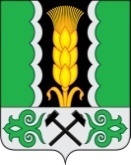 Приложение № 1к Постановлению администрациимуниципального образования Очурскоий сельсоветот 24 августа 2022г.  № 46